                                                                                                                                 “Azərbaycan Xəzər Dəniz Gəmiçiliyi”			                       			 	Qapalı Səhmdar Cəmiyyətinin 					       			“ 01 ”  Dekabr 2016-cı il tarixli		“216” nömrəli əmri ilə təsdiq edilmişdir.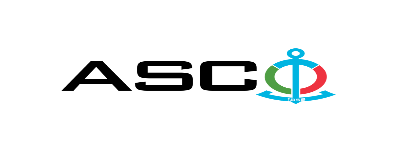           “Azərbaycan Xəzər Dəniz Gəmiçiliyi” Qapalı Səhmdar Cəmiyyəti   ASCO-nun gəmilərinə mexaniki kipləyicilər və nasosların satalınalınması məqsədilə açıq müsabiqə elan edir:Müsabiqə №AM068/2022(İddiaçı iştirakçının blankında)AÇIQ MÜSABİQƏDƏ İŞTİRAK ETMƏK ÜÇÜN MÜRACİƏT MƏKTUBU___________ şəhəri                                                                         “__”_______20_-ci il___________№           							                                                                                          ASCO-nun Satınalmalar Komitəsinin Sədricənab C.Mahmudluya,Hazırkı məktubla [iddiaçı podratçının tam adı göstərilir] (nin,nun,nın) ASCO tərəfindən “__________”ın satın alınması ilə əlaqədar elan edilmiş [iddiaçı tərəfindən müsabiqənin nömrəsi daxil edilməlidir]nömrəli açıq  müsabiqədə iştirak niyyətini təsdiq edirik.Eyni zamanda [iddiaçı podratçının tam adı göstərilir] ilə münasibətdə hər hansı ləğv etmə və ya müflislik prosedurunun aparılmadığını, fəaliyyətinin dayandırılmadığını və sözügedən satınalma müsabiqəsində iştirakını qeyri-mümkün edəcək hər hansı bir halın mövcud olmadığını təsdiq edirik. Əlavə olaraq, təminat veririk ki, [iddiaçı podratçının tam adı göstərilir] ASCO-ya aidiyyəti olan şəxs deyildir.Tərəfimizdən təqdim edilən sənədlər və digər məsələlərlə bağlı yaranmış suallarınızı operativ cavablandırmaq üçün əlaqə:Əlaqələndirici şəxs: Əlaqələndirici şəxsin vəzifəsi: Telefon nömrəsi: E-mail: Qoşma: İştirak haqqının ödənilməsi haqqında bank sənədinin əsli – __ vərəq.________________________________                                   _______________________                   (səlahiyyətli şəxsin A.A.S)                                                                                                        (səlahiyyətli şəxsin imzası)_________________________________                                                                  (səlahiyyətli şəxsin vəzifəsi)                                                M.Y.                                                       MALLARIN SİYAHISI:Müsabiqədə qalib elan olunan iddiaçı şirkət ilə satınalma müqaviləsi bağlanmamışdan öncə ASCO-nun Satınalmalar qaydalarına uyğun olaraq iddiaçının yoxlanılması həyata keçirilir.    Həmin şirkət bu linkə http://asco.az/sirket/satinalmalar/podratcilarin-elektron-muraciet-formasi/ keçid alıb xüsusi formanı doldurmalı və ya aşağıdakı sənədləri təqdim etməlidir:Şirkətin nizamnaməsi (bütün dəyişikliklər və əlavələrlə birlikdə)Kommersiya hüquqi şəxslərin reyestrindən çıxarışı (son 1 ay ərzində verilmiş)Təsisçi hüquqi şəxs olduqda, onun təsisçisi haqqında məlumatVÖEN ŞəhadətnaməsiAudit olunmuş mühasibat uçotu balansı və ya vergi bəyannaməsi (vergi qoyma sistemindən asılı olaraq)/vergi orqanlarından vergi borcunun olmaması haqqında arayışQanuni təmsilçinin şəxsiyyət vəsiqəsiMüəssisənin müvafiq xidmətlərin göstərilməsi/işlərin görülməsi üçün lazımi lisenziyaları (əgər varsa)Qeyd olunan sənədləri təqdim etməyən və ya yoxlamanın nəticəsinə uyğun olaraq müsbət qiymətləndirilməyən şirkətlərlə müqavilə bağlanılmır və müsabiqədən kənarlaşdırılır. Müsabiqədə iştirak etmək üçün təqdim edilməli sənədlər:Müsabiqədə iştirak haqqında müraciət (nümunə əlavə olunur);İştirak haqqının ödənilməsi barədə bank sənədi;Müsabiqə təklifi; Malgöndərənin son bir ildəki (əgər daha az müddət fəaliyyət göstərirsə, bütün fəaliyyət dövründəki) maliyyə vəziyyəti barədə bank sənədi;Azərbaycan Respublikasında vergilərə və digər icbari ödənişlərə dair yerinə yetirilməsi vaxtı keçmiş öhdəliklərin, habelə son bir il ərzində (fəaliyyətini dayandırdığı müddət nəzərə alınmadan) vergi ödəyicisinin Azərbaycan Respublikasının Vergi Məcəlləsi ilə müəyyən edilmiş vəzifələrinin yerinə yetirilməməsi hallarının mövcud olmaması barədə müvafiq vergi orqanlarından arayış.İlkin mərhələdə müsabiqədə iştirak haqqında müraciət (imzalanmış və möhürlənmiş) və iştirak haqqının ödənilməsi barədə bank sənədi (müsabiqə təklifi istisna olmaqla) ən geci  31 Mart 2022-ci il, Bakı vaxtı ilə saat 17:00-a qədər Azərbaycan, rus və ya ingilis dillərində “Azərbaycan Xəzər Dəniz Gəmiçiliyi” Qapalı Səhmdar Cəmiyyətinin ( “ASCO” və ya “Satınalan təşkilat”) yerləşdiyi ünvana və ya Əlaqələndirici Şəxsin elektron poçtuna göndərilməlidir, digər sənədlər isə müsabiqə təklifi zərfinin içərisində təqdim edilməlidir.   Satın alınması nəzərdə tutulan mal, iş və xidmətlərin siyahısı (təsviri) əlavə olunur.İştirak haqqının məbləği və Əsas Şərtlər Toplusunun əldə edilməsi:Müsabiqədə iştirak etmək istəyən iddiaçılar aşağıda qeyd olunmuş məbləğdə iştirak haqqını ASCO-nun bank hesabına ödəyib (ödəniş tapşırığında müsabiqə keçirən təşkilatın adı, müsabiqənin predmeti dəqiq göstərilməlidir), ödənişi təsdiq edən sənədi birinci bölmədə müəyyən olunmuş vaxtdan gec olmayaraq ASCO-ya təqdim etməlidir. Bu tələbləri yerinə yetirən iddiaçılar satınalma predmeti üzrə Əsas Şərtlər Toplusunu elektron və ya çap formasında əlaqələndirici şəxsdən elanın IV bölməsində göstərilən tarixədək həftənin istənilən iş günü saat 08:00-dan 17:00-a kimi ala bilərlər.İştirak haqqının məbləği (ƏDV-siz): Bu müsabiqə üçün iştirak haqqı nəzərdə tutulmayıb.Iştirak haqqı manat və ya ekvivalent məbləğdə ABŞ dolları və AVRO ilə ödənilə bilər.  Hesab nömrəsi: İştirak haqqı ASCO tərəfindən müsabiqənin ləğv edilməsi halı istisna olmaqla, heç bir halda geri qaytarılmır.Müsabiqə təklifinin təminatı :Müsabiqə təklifi üçün təklifin qiymətinin azı 1 (bir) %-i həcmində bank təminatı (bank qarantiyası) tələb olunur. Bank qarantiyasının forması Əsas Şərtlər Toplusunda göstəriləcəkdir. Bank qarantiyalarının əsli müsabiqə zərfində müsabiqə təklifi ilə birlikdə təqdim edilməlidir. Əks təqdirdə Satınalan Təşkilat belə təklifi rədd etmək hüququnu özündə saxlayır. Qarantiyanı vermiş maliyyə təşkilatı Azərbaycan Respublikasında və/və ya beynəlxalq maliyyə əməliyyatlarında qəbul edilən olmalıdır. Satınalan təşkilat etibarlı hesab edilməyən bank qarantiyaları qəbul etməmək hüququnu özündə saxlayır.Satınalma müsabiqəsində iştirak etmək istəyən şəxslər digər növ təminat (akkreditiv, qiymətli kağızlar, satınalan təşkilatın müsabiqəyə dəvət sənədlərində göstərilmiş xüsusi hesabına  pul vəsaitinin köçürülməsi, depozitlər və digər maliyyə aktivləri) təqdim etmək istədikdə, təminat növünün mümkünlüyü barədə Əlaqələndirici Şəxs vasitəsilə əvvəlcədən ASCO-ya sorğu verməlidir və razılıq əldə etməlidir. Müqavilənin yerinə yetirilməsi təminatı satınalma müqaviləsinin qiymətinin 5 (beş) %-i məbləğində tələb olunur.Hazırki satınalma əməliyyatı üzrə Satınalan Təşkilat tərəfindən yalnız malların anbara təhvil verilməsindən sonra ödənişinin yerinə yetirilməsi nəzərdə tutulur, avans ödəniş nəzərdə tutulmamışdır.Müqavilənin icra müddəti: Mallara təcili təlabat yarandığından çatdırılma müddəti 10 gün ərzində nəzərdə tutulmuşdur.Müsabiqə təklifinin təqdim edilməsinin son tarixi və vaxtı:Müsabiqədə iştirak haqqında müraciəti və iştirak haqqının ödənilməsi barədə bank sənədini birinci bölmədə qeyd olunan vaxta qədər təqdim etmiş iştirakçılar, öz müsabiqə təkliflərini bağlı zərfdə (1 əsli və 1 surəti olmaqla) 04 Aprel 2022-ci il, Bakı vaxtı ilə saat 17:00-a qədər ASCO-ya təqdim etməlidirlər.Göstərilən tarixdən və vaxtdan sonra təqdim olunan təklif zərfləri açılmadan geri qaytarılacaqdır.Satınalan təşkilatın ünvanı:Azərbaycan Respublikası, Bakı şəhəri, AZ1003 (indeks), Bakı şəhəri Mikayıl Hüseynov küçəsi 2 ASCO-nun Satınalmalar Komitəsi.Əlaqələndirici şəxs:Vüqar CəlilovASCO-nun Satınalmalar Departameninin aparıcı mütəxəssisiTelefon nömrəsi: +99451 229 62 79Elektron ünvan: vuqar.calilov@asco.az, tender@asco.azHüquqi məsələlər üzrə:Telefon nömrəsi: +994 12 4043700 (daxili: 1262)Elektron ünvan: tender@asco.az Müsabiqə təklif zərflərinin açılışı tarixi, vaxtı və yeri:Zərflərin açılışı 05 Aprel 2022-ci il tarixdə, Bakı vaxtı ilə saat 16:00-da  elanın V bölməsində göstərilmiş ünvanda baş tutacaqdır. Zərflərin açılışında iştirak etmək istəyən şəxslər iştirak səlahiyyətlərini təsdiq edən sənədi (iştirakçı hüquqi və ya fiziki şəxs tərəfindən verilmiş müvafiq etibarnamə) və şəxsiyyət vəsiqələrini müsabiqənin baş tutacağı tarixdən ən azı yarım saat qabaq Satınalan Təşkilata təqdim etməlidirlər.Müsabiqənin qalibi haqqında məlumat:Müsabiqə qalibi haqqında məlumat ASCO-nun rəsmi veb-səhifəsinin “Elanlar” bölməsində yerləşdiriləcəkdir.№Materialların adıÖlçü  vahidiMiqdarıXDND Orion-20  gəmisi üçün 100520341Manjet Ø115x145x12mm (Hidravlik revers-reduktor üçün)ədəd4XDND Şüvəlan gəmisi üçün 100522642Mis şayba komplekti (Copper ring kit contain 30 papular sizes 568 pc)dəst13"O"-ring (salnik)dəsti  Yüksək temperatura davamlı (120 C) (METRİC O- RİNG ASSORTMENT KİT )dəst1XDND Zirə gəmisi üçün 100522664Mis şayba komplekti (Copper ring kit contain 30 papular sizes 568 pc)dəst15"O"-ring (salnik)dəsti  Yüksək temperatura davamlı (120 C) (METRİC O- RİNG ASSORTMENT KİT )dəst1XDND E.Xalıqov gəmisi üçün 100522676Mis şayba komplekti (Copper ring kit contain 30 papular sizes 568 pc)dəst17"O"-ring (salnik)dəsti  Yüksək temperatura davamlı (120 C) (METRİC O- RİNG ASSORTMENT KİT )dəst1XDND Şirvan  gəmisi üçün 100520868Mis şayba dəsti COPPER RİNG KİT contain 30 popular sizes 568 pc dəst29O-Üzük dəsti. Yüksək temperatura davamlı (120 C) METRİC O- RİNG ASSORTMENT KİT dəst2XDND V.Seyidov gəmisi üçün 1005231610Mis şayba komplekti (Copper ring kit contain 30 papular sizes 568 pc)dəst111"O"-ring (salnik)dəsti  Yüksək temperatura davamlı (120 C) (METRİC O- RİNG ASSORTMENT KİT )dəst1XDND Mərdəkan gəmisi üçün 1005226212Mis şayba komplekti (Copper ring kit contain 30 papular sizes 568 pc)dəst113"O"-ring (salnik)dəsti  Yüksək temperatura davamlı (120 C) (METRİC O- RİNG ASSORTMENT KİT )dəst1XDND Turan  gəmisi üçün 1005202814Rezin geriqayıtmayan klapan üçün CENİ-5J 85x62x 14 mm  ədəd6XDND Zəfər  gəmisi üçün 1005203015Rezin geriqayıtmayan klapan üçün CENİ-5J 85x62x 14 mm  ədəd7XDND Üfüq  gəmisi üçün 1005202916Rezin geriqayıtmayan klapan üçün CENİ-5J 85x62x 14 mm  ədəd7DND Ordubad  gəmisi üçün 1005232717Rezin həlqə 482-80208 (5H 21/32 Dizel generatorun su nasosu ) ədəd418Üzük 90205-0078-049 (5H 21/32 Dizel generatorun su nasosu )ədəd619Yüksək Təzyiqli Yanacaq Nasosunun Rezin üzüyü A-21100119  (5H 21/32 Dizel generatorun su nasosu )ədəd12XDND M.Əliyev  gəmisi üçün 1005240820Varatnikli manjet 275x300x12.5mm (Qiribnoy avar valı üçün)ədəd1621O şəkilli rezin kipləyci Ø290x6mmədəd822O şəkilli rezin kipləyci Ø245x3.5mmədəd823O şəkilli rezin kipləyci Ø205.x3.5mmədəd824O şəkilli rezin kipləyci Ø365x3.5mmədəd825O şəkilli rezin kipləyci Ø300x9mmədəd826O şəkilli rezin kipləyci Ø400x6.5mmədəd427O şəkilli rezin kipləyci Ø300x6mmədəd828O şəkilli rezin kipləyci Ø220x7mmədəd4XDND M.Əliyev  gəmisi üçün 1005240829Yağlı kəndir qrafitli  Ø34x34mmkq6030Yağlı ipli nabivka Ø32x32mmkq25Bibiheybət GTZ 1005257331Manjet 110x140x12 (varatnikli)ədəd232Manjet ll.2-90x120-1 ГОСТ8752-79/2(h=13) (varatnikli)ədəd2XDND Şamaxı gəmisi üçün 1005231033Rezin lövhə-içi ipli 1000mm x 1000mm 6-mm (Buxar klapanları üçün)m21Zığ GTTZ üçün  1005252134Kipləşdirici ( yağ möhürü qost 8752, DİN 3760 )  Сальник 45x62x8 7380 Suptex гост 8752, DİN 3760 Диаметр посадо чного места сальника на валу  д 45мм Наружный диаметр сальника Д 62мм,  Высота ( ширина) сальника h 8 ммədəd6XDND Bunkerovşik-7  gəmisi üçün 1005240935 Rezin elastik birləşməsi(yağa və yanacağa davamlı) Øxar-18,5mm,  Ødax-10mm,  σ-5mm (Elastik rezin  birləşməsi yanğın söndürən,yağ nasoslar üçün.)ədəd180DND Naxçıvan  gəmisi üçün 1005164836Mexaniki kipləyici G1-35 (Baş müh.MAN5S26MC :CGB 80V48 tipli yüksək temp.su nasosu üçün)ədəd1037Mexaniki kipləyici G1-48 (aşağı tempratur su nasosu üçün)ədəd838Mexaniki kipləyici G1-18 (Qazanin qidalandrıcı isti su nasosu üçün)ədəd1039Mexaniki kipləyici G1-18 (Qazanin qidalandrıcı isti su nasosu üçün)ədəd840Mexaniki kipləyici G1-40 (Qazanin qidalandrıcı isti su nasosu üçün)ədəd841Mexaniki kipləyici G1-40 (Ballast su nasosu üçün )ədəd842Mexaniki kipləyici G1-30 (Su nasosu üçün )ədəd1043Mexaniki kipləyici G1-50 (Yanacaq nasosu üçün )ədəd1244Mexaniki kipləyici G1-24 (Fekal nasosu üçün )ədəd645Manjet 30x16mm (Yanacaq separatoru üçün )ədəd1046Mexaniki salnik G1-20 (Buxar qazanı doydrucu nasos üçün )ədəd847Mexaniki salnik F- 24 (Fekal nasosu üçün )ədəd848Mexaniki salnik G-40 (Baş müh. Yanacaq hazırlanma bloku PANOK-45-2KM tipli yanacaq nasosu üçün)ədəd849Mexaniki kipləyici G1-40 (CGC125V48+SUE26 tipli Ballast nasosu üçün)ədəd1050Mexaniki kipləyici G1-48 (GCD200V-48tipli aşağı temp.su nasosu üçün)ədəd1051Mexaniki kipləyici G1-38 (CGA 65V48+Lutipli yanğın nasosu üçün)ədəd1052Mexaniki kipləyici G1-30 (Vakum nasosu üçün)ədəd453Kipləyici k.0251 140x120mmədəd254Rezin üzük 30x3mmədəd4055Xüsusi formalı kipləyici Ftoraplast 185x193x5mmədəd2056Qayış A1450ədəd10Zığ GTTZ üçün  1005204257Qayış (qayış) ø740mm,qalınlıq 11mm,yuxarı eni 16mm,aşağı eni 9mmədəd2XDND Taman gəmisi üçün 1005211158Qayış 14x1750ədəd459Qayış 14x1800ədəd460Qayış 14x1700ədəd461Qayış 14x1600ədəd4DND Şahdağ  gəmisi üçün 1005207862Qayış 2x35x1450     ədəd4DND Dağıstan  gəmisi üçün 1005216263Qayış V-900ədəd6XDND M.Əliyev  gəmisi üçün 1005240864Kapralon oymaq Ø330x170mm L-1000mm  (Rusiya ist)ədəd4DND Xocavənd gəmisi üçün 1005164065Avar val üçün kapralon oymaq Ø240 iç x Ø360çöl L=600  mm (Rusiya ist)ədəd266Avar val üçün kapralon oymaq Ø240 iç x Ø360çöl L=1000  mm (Rusiya ist)ədəd2DND Xocavənd gəmisi üçün 1005164067Avar val üçün kapralon oymaq Ø240 iç x Ø360çöl L=600  mm (Rusiya ist)ədəd268Avar val üçün kapralon oymaq Ø240 iç x Ø360çöl L=1000  mm (Rusiya ist)ədəd2DND Dağıstan  gəmisi üçün1005219469Hava startyorun dişli çarxı (Köməkçi mühərrik WP10CD-150kvt)ədəd5XDND Üfüq gəmisi üçün 1005208970Məişət soyuducusunun kompressoru embaraco EGAS 100HLP. THÜEMALLY PROTECTED. 8.5lRA.R134a .1PH 220-240V 50 Hz (SHARP soyuducuya)ədəd1XDND E.Xalıqov gəmisi üçün 1005226771Sıxılmış hava ilə işləyən aluminium gövdəli yağ-yana-cağa  davamlı qurutma nasosu, yığma.( təmir dıəsti ilə birlikdə) HuskyTM 1590 Air-Operated Diaphragm Pumps. Model- №: DB3.120psi. P=0,8MPa(8 bar) çəkisi-32.7kqədəd1XDND  TYG Şahdağ 10052334 XDND  TYG Şahdağ 10052334 XDND  TYG Şahdağ 10052334 72Əl ilə daşınan mühərrikli qəza yanğın nasosu Hyundai HS.DHY50,50 mm. Air-colled giriş çıxış diametri 100mm    H=27 metr, Q=1600L/dəq.Mühərrikin tipi 186FA.dövrlər sayı 3600 d/dəq.dəst ilə birlikdə       dəst1